Контрольная работа № 3  по теме «Электрические явления»Вариант 1Уровень АДва легких одинаковых шарика подвешены на шелковых нитях. Шарики зарядили одинаковыми одноименными зарядами. На каком рисунке изображены эти шарики?Отрицательно заряженной палочкой коснулись стержня электроскопа (см. рисунок). Как был заряжен электроскоп?В электрическое поле положительно заряженного шара вносят положительно заряженную гильзу. В какой точке поля отклонение гильзы будет минимальным?Два одинаковых электрометра А и В имеют электрические заряды qA = 0 Кл и                                qB = + 20 Кл соответственно. После соединения электрометров проводником, их заряды станут равныqA = + 20 Кл и qB = + 20 Кл   2) qA = + 10 Кл и qB = + 10 Кл                                                             3) qA = + 20 Кл и qB = 0 Кл                                  4) qA = 0 Кл и qB = 0 КлПылинка, имеющая положительный заряд +e, потеряла электрон. Каким стал заряд пылинки?0          2) –2e          3) +2e          4) –eСогласно современным представлениям, ядро атома состоит изэлектронов и протонов     2) нейтронов и позитронов     3) одних протонов                              4) протонов и нейтроновУровень ВСоставьте правильные с физической точки зрения предложения.К каждой позиции первого столбца подберите соответствующую позицию второго и запишите в таблицу выбранные цифры под соответствующими буквами.Уровень СНаша планета Земля имеет заряд (– 5,7 · 105) Кл. Какая масса электронов создает такой заряд? Заряд электрона (– 1,6 · 10–19) Кл, а его масса 9,1 · 10–31 кг. Полученный ответ выразите в миллиграммах (мг) и округлите до целых.Контрольная работа № 3  по теме «Электрические явления»Вариант 2Уровень АНа рисунке изображены три пары заряженных легких одинаковых шариков, подвешенных на шелковых нитях. Заряд одного из шариков указан на рисунках. В каком случае заряд второго шарика может быть отрицательным?Положительно заряженной палочкой коснулись стержня электроскопа (см. рисунок). Как был заряжен электроскоп?В электрическое поле положительно заряженного шара вносят положительно заряженную гильзу. В какой точке поля отклонение гильзы будет максимальным?Два одинаковых электрометра А и В имеют электрические заряды qA = 0 Кл и                                qB = – 20 Кл соответственно. После соединения электрометров проводником, их заряды станут равныqA = – 20 Кл и qB = – 20 Кл   2) qA = – 10 Кл и qB = – 10 Кл                                                             3) qA = + 20 Кл и qB = 0 Кл                                  4) qA = – 20 Кл и qB = 0 КлОт капли, имеющей электрический заряд –2e, отделилась капля с зарядом +e. Каков электрический заряд оставшейся части капли?–e          2) –3e          3) +e          4) +3eМодель атома Резерфорда описывает атом какоднородное электрически нейтральное тело очень малого размера     2) шар из протонов, окруженный слоем электронов     3) сплошной однородный положительно заряженный шар с вкраплениями электронов     4) положительно заряженное малое ядро, вокруг которого движутся электроныУровень ВСоставьте правильные с физической точки зрения предложения. К каждой позиции первого столбца подберите соответствующую позицию второго и запишите в таблицу выбранные цифры под соответствующими буквами.Уровень СИмеются три одинаковых заряженных шара. Заряды первого и второго из них соответственно равны (– 6 мкКл) и 8 мкКл. После того, как эти шары были приведены в контакт, а затем разъединены, один из шаров соприкоснулся с третьим шаром, заряд которого стал (– 1 мкКл). Чему был равен первоначальный заряд третьего шара? Ответ выразите в микрокулонах (мкКл).АБВА и ВОтрицательноПоложительноМог быть заряжен положительно, мог и отрицательноЭлектроскоп не был заряженАБВГНАЧАЛО ПРЕДЛОЖЕНИЯНАЧАЛО ПРЕДЛОЖЕНИЯКОНЕЦКОНЕЦКОНЕЦА) Если стеклянную палочку потереть о шелк, то палочка приобрететБ) Атом, захвативший лишний электрон, превращается вВ) У протонаА) Если стеклянную палочку потереть о шелк, то палочка приобрететБ) Атом, захвативший лишний электрон, превращается вВ) У протона1) положительный заряд2) отрицательный заряд3) нет заряда4) положительный ион5) отрицательный ион1) положительный заряд2) отрицательный заряд3) нет заряда4) положительный ион5) отрицательный ион1) положительный заряд2) отрицательный заряд3) нет заряда4) положительный ион5) отрицательный ионАББВА    2)  А и Б  3)В      4)  А и ВОтрицательноПоложительноМог быть заряжен     положительно, мог и отрицательноЭлектроскоп не был заряженА   2)  Б3) В  4)  ГНАЧАЛО ПРЕДЛОЖЕНИЯНАЧАЛО ПРЕДЛОЖЕНИЯКОНЕЦКОНЕЦКОНЕЦА) Если стеклянную палочку потереть о шелк, то шелк приобрететБ) Атом, потерявший один или несколько электронов, превращается вВ) У нейтронаА) Если стеклянную палочку потереть о шелк, то шелк приобрететБ) Атом, потерявший один или несколько электронов, превращается вВ) У нейтрона1) положительный заряд2) отрицательный заряд3) нет заряда4) положительный ион5) отрицательный ион1) положительный заряд2) отрицательный заряд3) нет заряда4) положительный ион5) отрицательный ион1) положительный заряд2) отрицательный заряд3) нет заряда4) положительный ион5) отрицательный ионАББВ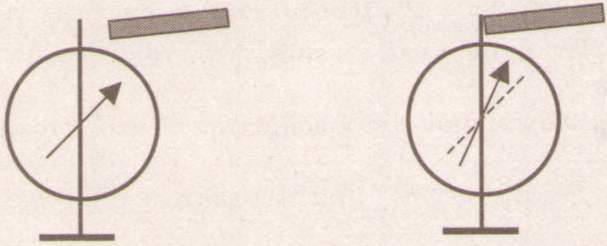 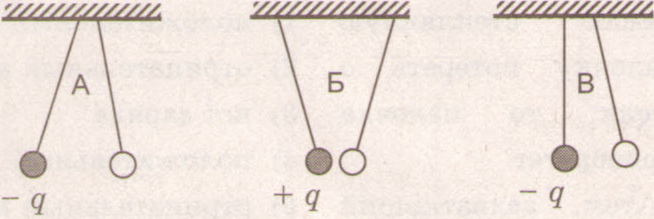 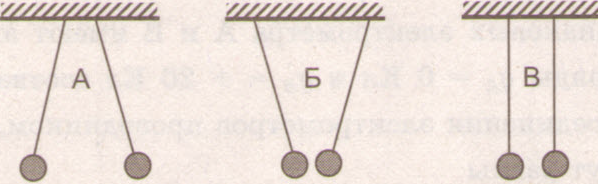 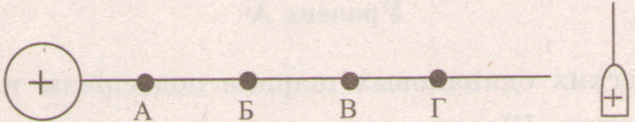 